«А ну-ка девушки!»Цели: - обобщить и закрепить знания, полученные на уроках ПТО;- развить у учащихся сформированные навыки и умения;- содействовать сплочению коллектива учащихся, созданию благоприятного психологического микроклимата;- воспитание эстетического вкуса, ответственности перед коллективом, критического отношения к достигнутому результату.Оборудование: компьютер, проектор, презентация в программе Power Point; карточки с заданиями; оборудование швейного участка, гладильного, участка ручных работ; образец изделия (наволочка), технологическая карта пошива наволочки.Ход мероприятия1. Приветственное слово м\о. Экскурсия по КСТиП (проводят мастера п\о).2. Вступительное слово учителя (открытие конкурса):– Здравствуйте, дорогие девочки! Мы рады приветствовать вас на нашем празднике – конкурсной программы «А, ну-ка, девушки!». Сегодня в нашем конкурсе участвуют две команды, команда колледжа и команда школы-интерната № 3: «Девушки фабричные» и «Веселые портняжки». Каждой из команд будет представлена возможность продемонстрировать все свои знания, умения и навыки, которые они получили на уроках технологии и производственного обучения в швейной мастерской.И самое главное условие конкурса, это хорошо и интересно провести время и хотелось бы, чтобы вы, девушки, отнеслись ко всему с юмором, помогали друг другу и радовались бы за другую команду так же, как и за себя. Желаем вам удачи!А сейчас разрешите представить наше жюри: __________________________________________________________________________________________________________________________________________________________________________3. 1-й конкурс – Презентация команд – «Визитная карточка»А сейчас разрешите представить вам наши команды! И первые представляют себя команда колледжа «Веселые портняжки».Слово для представления своей команды предоставляется «Девушкам фабричным» - школа-интернат №3.4. 2-й конкурс – Интерактивный конкурс дизайнеров! «Стильно, не значит скучно!»Для следующего конкурса я приглашаю к ноутбуку капитанов команды. Капитаны команд создают образ девушки из представленных деталей одежды и описывают получившийся стиль одежды. Команды вправе помогать своим капитанам. Давайте определим какая команда начнет первой конкурс дизайнеров. Внимание на экран.1. домашний стиль2. офисный стиль5. 3-й конкурс – «Разминка»Из каждой команды я приглашаю к доске по одному участнику, которые будут отвечать на вопросы по деталям швейной машины. Вопросы вы видите на экране, а ответы вы должны найти на столе и закрепить на доске. Для каждой команды предполагается по 4 вопроса. Будьте внимательны и тогда при правильных ответах у нас с вами сложится кроссворд.Вопросы:деталь, отвечающая за натяжение нитидеталь, отвечающая за длину стежкадеталь ножного привода швейной машиныкатушка для намотки нитиоснова машины деталь швейной машины, прижимающая ткань	устройство для намотки нити рычаг обратного хода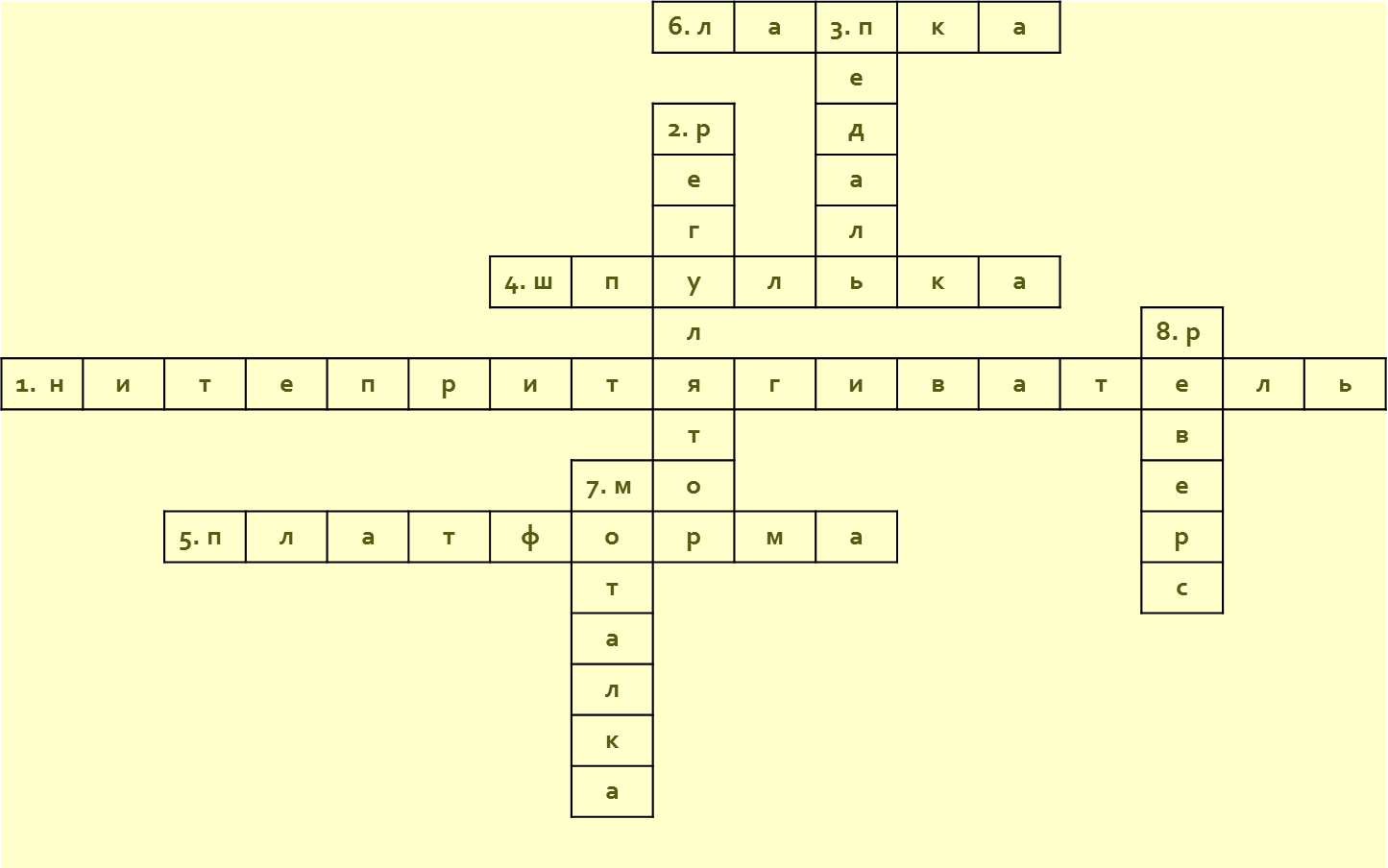 6. 4-й конкурс «Техника безопасности» Мы продолжаем наш конкурс «А, ну-ка, девушки» и переходим к следующему заданию. Конечно же, это техника безопасности. На экране вы видите два рабочих места – ручное рабочее место и машинное рабочее место. Вам необходимо вспомнить и рассказать о правилах, которые мы должны соблюдать во время работы на данных рабочих местах. И первыми начинают девушки из команды «Девушки фабричные».7. 5-й – «Веселые портные»Теперь, когда мы вспомнила технику безопасности, пора подготовить свое машинное рабочее место к работе. И сделаем это необычным способом под задорную музыку и конечно же на время, та команда которая подготовит свои места быстрее, та и победит. Внимание, мы начинаем! Физкультминутка: комплекс кинезеологичеких упражнений.8. 6-й - конкурс – «Конкурс интеллектуалов»А теперь я предлагаю нашим командам ответить на очень простые и в тоже время интересные загадки. Я буду загадывать загадки, а каждая команда по очереди будет давать ответ! Готовы! Мы начинаем!9. 7-й - конкурс «Составление технологической карты» – составить по образцу изделия технологическую карту. (наволочка)Девушки, у вас на столе лежит изделие (наволочка), по данному образцу вам необходимо составить технологическую карту последовательности пошива наволочки. У вас также есть на столе папки в которых имеются карточки, которые вы должны разложить в правильной последовательности, а затем озвучить свой ответ.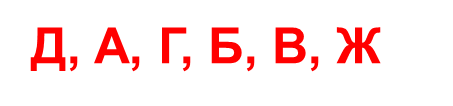 9. 8-й конкурс «Искусный портной»А сейчас настало время для того, чтобы наши команды показали свои умения и навыки при пошиве наволочки. Каждая из участниц должна выполнить, пошив наволочки с соблюдением технологических условий. Жюри наблюдают за работой учащихся и выставляют баллы за качество изделий (по 5-ти бальной шкале).10. 9-й конкурс «Собери пословицу»Пока наше жюри подводит итоги, предлагаю командам составить пословицы о труде и объяснить смысл данных пословиц. Каждой команде раздаются конверты с пословицами, разрезанными на слоги:1 – «Де-лу вре-мя, по-те-хе час»2 – «Боль-ше де-ла, мень-ше слов»Девочки собирают пословицу и объясняют ее смысл.11. 10 –й НАГРАЖДЕНИЕЖюри подводит итоги конкурса, учитель и мастера награждают учащихся грамотами (каждую команду).Слово предоставляется жюри для подведения итогов конкурса.Заключение учитель:Профессий много есть на свете, но выбрать мы должны лишь ту,Что всех дороже нам на свете, и посвятить себя труду.Одевает кто нас модно? Кто костюм шьет выходной?Девушка с названьем гордым, а по имени – портной.Не может быть труд без вдохновения,всякая работа заслуживает уважения.ДЕФИЛЕ (мастер п\о)                                                                                             Вот куда шагнула мода, новостей не сосчитать,Все труднее год от года всех красиво одевать.Всем портным, портнихам милым, их рукам хвала и честь,Им, поверьте, все по силам, то, что будет, то, что есть.Учащихся и гостей приглашаем в актовый зал на дефиле модной коллекции.ДОбработать поперечные срезы. ГСложить деталь по меткам.АВыполнить разметку клапана.ВВывернуть изделие. БОбработать боковые срезы.ЖОтутюжить готовое изделие.